`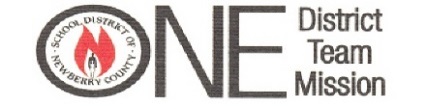 Formulario de Registracion del EstudiantePorfavor escriba en letra imprenta TODAS las preguntas.Formulario de Registracion del EstudiantePorfavor escriba en letra imprenta TODAS las preguntas.Formulario de Registracion del EstudiantePorfavor escriba en letra imprenta TODAS las preguntas.Formulario de Registracion del EstudiantePorfavor escriba en letra imprenta TODAS las preguntas.Formulario de Registracion del EstudiantePorfavor escriba en letra imprenta TODAS las preguntas.Formulario de Registracion del EstudiantePorfavor escriba en letra imprenta TODAS las preguntas.Formulario de Registracion del EstudiantePorfavor escriba en letra imprenta TODAS las preguntas.Formulario de Registracion del EstudiantePorfavor escriba en letra imprenta TODAS las preguntas.Información del Estudiante Apellido del estudiante (como aparece en el acta de nacimiento)       Nombre del estudiante (como aparece en el acta)   Segundo nombre (como aparece en el acta)          Sufijo (Jr., III, etc.)     Apodo Apellido del estudiante (como aparece en el acta de nacimiento)       Nombre del estudiante (como aparece en el acta)   Segundo nombre (como aparece en el acta)          Sufijo (Jr., III, etc.)     Apodo Apellido del estudiante (como aparece en el acta de nacimiento)       Nombre del estudiante (como aparece en el acta)   Segundo nombre (como aparece en el acta)          Sufijo (Jr., III, etc.)     Apodo Apellido del estudiante (como aparece en el acta de nacimiento)       Nombre del estudiante (como aparece en el acta)   Segundo nombre (como aparece en el acta)          Sufijo (Jr., III, etc.)     Apodo Apellido del estudiante (como aparece en el acta de nacimiento)       Nombre del estudiante (como aparece en el acta)   Segundo nombre (como aparece en el acta)          Sufijo (Jr., III, etc.)     Apodo Apellido del estudiante (como aparece en el acta de nacimiento)       Nombre del estudiante (como aparece en el acta)   Segundo nombre (como aparece en el acta)          Sufijo (Jr., III, etc.)     Apodo Apellido del estudiante (como aparece en el acta de nacimiento)       Nombre del estudiante (como aparece en el acta)   Segundo nombre (como aparece en el acta)          Sufijo (Jr., III, etc.)     ApodoInformación del Estudiante Dirección	                                                                    Ciudad	        Zip		Dirección de correo, si es diferente: ___________________________________________________________________________  Dirección	                                                                    Ciudad	        Zip		Dirección de correo, si es diferente: ___________________________________________________________________________  Dirección	                                                                    Ciudad	        Zip		Dirección de correo, si es diferente: ___________________________________________________________________________  Dirección	                                                                    Ciudad	        Zip		Dirección de correo, si es diferente: ___________________________________________________________________________  Dirección	                                                                    Ciudad	        Zip		Dirección de correo, si es diferente: ___________________________________________________________________________ Número de teléfonoNOTA: El número listado arriba recibirá mensajes automatizados de la escuela. Puede ser un celular o un fijo.E-mail preferidoNúmero de teléfonoNOTA: El número listado arriba recibirá mensajes automatizados de la escuela. Puede ser un celular o un fijo.E-mail preferidoInformación del EstudianteOrigen Étnico y Raza¿Es usted hispano o Latino?           Sí	NoRaza: (marque todo lo que aplique) Indio Americano o Nativo de Alaska	 Asiático Nativo Hawaiano o de una isla del Pacifico	 Negro	 BlancoOrigen étnico del estudiante? (marque uno) Indio Americano o nativo de Alaska	 Asiático Nativo Hawaiano o de una isla del Pacifico	 Negro Dos o más razas	 BlancoSitio de nacimiento____________________________Ciudad o estado O país si no es USSitio de nacimiento____________________________Ciudad o estado O país si no es US¿El estudiante ha atendido otra escuela en el Distrito Escolar del Condado de Newberry?                                    Sí   No Si este es el caso nombre la escuela: 	 ¿Es esta la 1ra escuela que el estudiante ha atendido en US?   Si  No Si no es así, fecha de entrada a US?  	 ¿El estudiante ha atendido otra escuela en el Distrito Escolar del Condado de Newberry?                                    Sí   No Si este es el caso nombre la escuela: 	 ¿Es esta la 1ra escuela que el estudiante ha atendido en US?   Si  No Si no es así, fecha de entrada a US?  	 ¿El estudiante ha atendido otra escuela en el Distrito Escolar del Condado de Newberry?                                    Sí   No Si este es el caso nombre la escuela: 	 ¿Es esta la 1ra escuela que el estudiante ha atendido en US?   Si  No Si no es así, fecha de entrada a US?  	 TransporteAM:                Carro   Bus _________     Después de escuela        Guardería             Otro:  _______________  Conductor:  ___________  PM:                Carro  Bus __________     Después de escuela        Guardería             Otro:  _______________  Conductor:  ___________  Información del EstudianteOrigen Étnico y Raza¿Es usted hispano o Latino?           Sí	NoRaza: (marque todo lo que aplique) Indio Americano o Nativo de Alaska	 Asiático Nativo Hawaiano o de una isla del Pacifico	 Negro	 BlancoOrigen étnico del estudiante? (marque uno) Indio Americano o nativo de Alaska	 Asiático Nativo Hawaiano o de una isla del Pacifico	 Negro Dos o más razas	 BlancoFecha de nacimientoServicios de apoyo al estudiante (Educación Especial)  Información:¿Tiene su estudiante algo de lo siguiente?	IEP     Sí     NoPlan de acomodación 504   Sí     NoFecha de nacimientoServicios de apoyo al estudiante (Educación Especial)  Información:¿Tiene su estudiante algo de lo siguiente?	IEP     Sí     NoPlan de acomodación 504   Sí     No¿El estudiante ha atendido otra escuela en el Distrito Escolar del Condado de Newberry?                                    Sí   No Si este es el caso nombre la escuela: 	 ¿Es esta la 1ra escuela que el estudiante ha atendido en US?   Si  No Si no es así, fecha de entrada a US?  	 ¿El estudiante ha atendido otra escuela en el Distrito Escolar del Condado de Newberry?                                    Sí   No Si este es el caso nombre la escuela: 	 ¿Es esta la 1ra escuela que el estudiante ha atendido en US?   Si  No Si no es así, fecha de entrada a US?  	 ¿El estudiante ha atendido otra escuela en el Distrito Escolar del Condado de Newberry?                                    Sí   No Si este es el caso nombre la escuela: 	 ¿Es esta la 1ra escuela que el estudiante ha atendido en US?   Si  No Si no es así, fecha de entrada a US?  	 TransporteAM:                Carro   Bus _________     Después de escuela        Guardería             Otro:  _______________  Conductor:  ___________  PM:                Carro  Bus __________     Después de escuela        Guardería             Otro:  _______________  Conductor:  ___________  Información del EstudianteOrigen Étnico y Raza¿Es usted hispano o Latino?           Sí	NoRaza: (marque todo lo que aplique) Indio Americano o Nativo de Alaska	 Asiático Nativo Hawaiano o de una isla del Pacifico	 Negro	 BlancoOrigen étnico del estudiante? (marque uno) Indio Americano o nativo de Alaska	 Asiático Nativo Hawaiano o de una isla del Pacifico	 Negro Dos o más razas	 BlancoFecha de nacimientoServicios de apoyo al estudiante (Educación Especial)  Información:¿Tiene su estudiante algo de lo siguiente?	IEP     Sí     NoPlan de acomodación 504   Sí     NoFecha de nacimientoServicios de apoyo al estudiante (Educación Especial)  Información:¿Tiene su estudiante algo de lo siguiente?	IEP     Sí     NoPlan de acomodación 504   Sí     NoNivel de grado¿Ha tenido que repetir?  Sí     NoGGenero Masculino FemeninoTransporteAM:                Carro   Bus _________     Después de escuela        Guardería             Otro:  _______________  Conductor:  ___________  PM:                Carro  Bus __________     Después de escuela        Guardería             Otro:  _______________  Conductor:  ___________  Información del Padre o Encargado LegalEl estudiante vive con:  (marque los que aplique)    Ambos padres    Madre   Padre   Padrastro*   Padre adoptivo*   Encargado legal*     Otro*      *¿Quién tiene la custodia legal?                                                                     Nombre en imprenta                                                                                                                  Relación ¿Hay copias de la tutela legal / documentos de la custodia en la escuela?  Sí    No     No aplica  Other*	 AloneEl estudiante vive con:  (marque los que aplique)    Ambos padres    Madre   Padre   Padrastro*   Padre adoptivo*   Encargado legal*     Otro*      *¿Quién tiene la custodia legal?                                                                     Nombre en imprenta                                                                                                                  Relación ¿Hay copias de la tutela legal / documentos de la custodia en la escuela?  Sí    No     No aplica  Other*	 AloneEl estudiante vive con:  (marque los que aplique)    Ambos padres    Madre   Padre   Padrastro*   Padre adoptivo*   Encargado legal*     Otro*      *¿Quién tiene la custodia legal?                                                                     Nombre en imprenta                                                                                                                  Relación ¿Hay copias de la tutela legal / documentos de la custodia en la escuela?  Sí    No     No aplica  Other*	 AloneEl estudiante vive con:  (marque los que aplique)    Ambos padres    Madre   Padre   Padrastro*   Padre adoptivo*   Encargado legal*     Otro*      *¿Quién tiene la custodia legal?                                                                     Nombre en imprenta                                                                                                                  Relación ¿Hay copias de la tutela legal / documentos de la custodia en la escuela?  Sí    No     No aplica  Other*	 AloneEl estudiante vive con:  (marque los que aplique)    Ambos padres    Madre   Padre   Padrastro*   Padre adoptivo*   Encargado legal*     Otro*      *¿Quién tiene la custodia legal?                                                                     Nombre en imprenta                                                                                                                  Relación ¿Hay copias de la tutela legal / documentos de la custodia en la escuela?  Sí    No     No aplica  Other*	 AloneEl estudiante vive con:  (marque los que aplique)    Ambos padres    Madre   Padre   Padrastro*   Padre adoptivo*   Encargado legal*     Otro*      *¿Quién tiene la custodia legal?                                                                     Nombre en imprenta                                                                                                                  Relación ¿Hay copias de la tutela legal / documentos de la custodia en la escuela?  Sí    No     No aplica  Other*	 AloneEl estudiante vive con:  (marque los que aplique)    Ambos padres    Madre   Padre   Padrastro*   Padre adoptivo*   Encargado legal*     Otro*      *¿Quién tiene la custodia legal?                                                                     Nombre en imprenta                                                                                                                  Relación ¿Hay copias de la tutela legal / documentos de la custodia en la escuela?  Sí    No     No aplica  Other*	 AloneInformación del Padre o Encargado LegalMadre Legal del Estudiante: (Padres listados en el acta de nacimiento del estudiante o documento emitido por la corte)		 Apellido                                                        Nombre                                               Segundo nombre Dirección  (si es diferente del estudiante)                    Ciudad                              Zip	Teléfono de la casa                                         Teléfono en el trabajo            Numero de celular Fecha de nacimiento                                                           Dirección electrónica o email	Empleador                                                                   Ocupación                               ¿Le es permitido llamarlo al trabajo?    Sí       NoEstado civil   Casado     Divorciado     Separado    SolteroEmployer	Work PhoneEmail Address	Marital StatusMadre Legal del Estudiante: (Padres listados en el acta de nacimiento del estudiante o documento emitido por la corte)		 Apellido                                                        Nombre                                               Segundo nombre Dirección  (si es diferente del estudiante)                    Ciudad                              Zip	Teléfono de la casa                                         Teléfono en el trabajo            Numero de celular Fecha de nacimiento                                                           Dirección electrónica o email	Empleador                                                                   Ocupación                               ¿Le es permitido llamarlo al trabajo?    Sí       NoEstado civil   Casado     Divorciado     Separado    SolteroEmployer	Work PhoneEmail Address	Marital StatusPadre Legal del Estudiante: (Padres listados en el acta de nacimiento del estudiante o documento emitido por la corte)		 Apellido                                                        Nombre                                               Segundo nombre Dirección  (si es diferente del estudiante)                    Ciudad                              Zip	Teléfono de la casa                                         Teléfono en el trabajo            Numero de celular Fecha de nacimiento                                                           Dirección electrónica o email	Empleador                                                                   Ocupación                               ¿Le es permitido llamarlo al trabajo?    Sí       NoEstado civil   Casado     Divorciado     Separado    SolteroPadre Legal del Estudiante: (Padres listados en el acta de nacimiento del estudiante o documento emitido por la corte)		 Apellido                                                        Nombre                                               Segundo nombre Dirección  (si es diferente del estudiante)                    Ciudad                              Zip	Teléfono de la casa                                         Teléfono en el trabajo            Numero de celular Fecha de nacimiento                                                           Dirección electrónica o email	Empleador                                                                   Ocupación                               ¿Le es permitido llamarlo al trabajo?    Sí       NoEstado civil   Casado     Divorciado     Separado    SolteroPadre Legal del Estudiante: (Padres listados en el acta de nacimiento del estudiante o documento emitido por la corte)		 Apellido                                                        Nombre                                               Segundo nombre Dirección  (si es diferente del estudiante)                    Ciudad                              Zip	Teléfono de la casa                                         Teléfono en el trabajo            Numero de celular Fecha de nacimiento                                                           Dirección electrónica o email	Empleador                                                                   Ocupación                               ¿Le es permitido llamarlo al trabajo?    Sí       NoEstado civil   Casado     Divorciado     Separado    SolteroPadre Legal del Estudiante: (Padres listados en el acta de nacimiento del estudiante o documento emitido por la corte)		 Apellido                                                        Nombre                                               Segundo nombre Dirección  (si es diferente del estudiante)                    Ciudad                              Zip	Teléfono de la casa                                         Teléfono en el trabajo            Numero de celular Fecha de nacimiento                                                           Dirección electrónica o email	Empleador                                                                   Ocupación                               ¿Le es permitido llamarlo al trabajo?    Sí       NoEstado civil   Casado     Divorciado     Separado    SolteroPadre Legal del Estudiante: (Padres listados en el acta de nacimiento del estudiante o documento emitido por la corte)		 Apellido                                                        Nombre                                               Segundo nombre Dirección  (si es diferente del estudiante)                    Ciudad                              Zip	Teléfono de la casa                                         Teléfono en el trabajo            Numero de celular Fecha de nacimiento                                                           Dirección electrónica o email	Empleador                                                                   Ocupación                               ¿Le es permitido llamarlo al trabajo?    Sí       NoEstado civil   Casado     Divorciado     Separado    SolteroDECLARACIÓN DE RESIDENCIAYo soy el que firma y padre/madre o tutor legal del estudiante registrado. Este estudiante vive conmigo en mi lugar de residencia que está dentro de los límites de la zona de asistencia de la escuela y el Distrito Escolar del Condado de Newberry. Con mi firma abajo, yo estoy afirmando que toda la información proveída es exacta y veraz.PERMISO DE LOS PADRES PARA EL USO DE IMAGENES Y TECNOLOGIAInformación sobre el distrito escolar del Condado de Newberry está a disposición del público a través de una amplia gama de medios de comunicación. Esto incluye los periódicos locales, estaciones de radio y televisión, boletines, periódicos estudiantiles e Internet. Con el fin de proteger la privacidad de los estudiantes mientras que también proporciona oportunidades para el reconocimiento del estudiante, el Distrito Escolar del Condado de Newberry requiere un permiso de los padres antes de que  una foto o nombre del estudiante sea utilizado.Yo doy mi permiso para que mi estudiante pueda aparecer en una fotografía, vídeo o diapositivas. Esto incluye fotos individuales de la escuela, vídeos de programas, anuarios y actividades en el aula, actividades deportivas y extracurriculares, los medios de comunicación locales (periódicos, radio y televisión) informativos o boletines y el sitio web del Distrito Escolar. Además, doy mi permiso para que la escuela divulgue información del directorio (nombre, dirección, número de teléfono). Esta solicitud se usa más frecuentemente para estudiantes de secundaria (equipos académicos, atletismo, banda/música)    Sí     No La tecnología es parte vital en la educación y el currículo del Distrito Escolar del Condado de Newberry. Los computadores y el internet están disponibles para todos los estudiantes de esa manera ellos tienen acceso a materiales educativos de todo el mundo.   Su permiso es requerido antes que los estudiantes les sean permitidos el uso de estos equipos. Yo doy mi permiso para que mi estudiante utilice los recursos de tecnología que el distrito ha proporcionado y leeré y animare a mis estudiantes a cumplir con los términos de la política de uso aceptable publicado en el sitio web del distrito   Sí     NoÚltimas tres escuelas atendidas:  (La más reciente primero)                    Nombre del estudiante:_____________________________
                 Publica   Privada                                  Nombre de la escuela #1                                     Dirección de la escuela	                                     Grado                 Alternativa      Número de teléfono                         Número de fax                                             Fechas que atendió                      Distrito                 Publica   Privada                                  Nombre de la escuela #2                                     Dirección de la escuela	                                     Grado                 Alternativa      Número de teléfono                         Número de fax                                             Fechas que atendió                      Distrito                 Publica   Privada                                  Nombre de la escuela #3                                     Dirección de la escuela	                                     Grado                 Alternativa      Número de teléfono                         Número de fax                                             Fechas que atendió                      DistritoÚltimas tres escuelas atendidas:  (La más reciente primero)                    Nombre del estudiante:_____________________________
                 Publica   Privada                                  Nombre de la escuela #1                                     Dirección de la escuela	                                     Grado                 Alternativa      Número de teléfono                         Número de fax                                             Fechas que atendió                      Distrito                 Publica   Privada                                  Nombre de la escuela #2                                     Dirección de la escuela	                                     Grado                 Alternativa      Número de teléfono                         Número de fax                                             Fechas que atendió                      Distrito                 Publica   Privada                                  Nombre de la escuela #3                                     Dirección de la escuela	                                     Grado                 Alternativa      Número de teléfono                         Número de fax                                             Fechas que atendió                      DistritoDECLARACIÓN DE RESIDENCIAYo soy el que firma y padre/madre o tutor legal del estudiante registrado. Este estudiante vive conmigo en mi lugar de residencia que está dentro de los límites de la zona de asistencia de la escuela y el Distrito Escolar del Condado de Newberry. Con mi firma abajo, yo estoy afirmando que toda la información proveída es exacta y veraz.PERMISO DE LOS PADRES PARA EL USO DE IMAGENES Y TECNOLOGIAInformación sobre el distrito escolar del Condado de Newberry está a disposición del público a través de una amplia gama de medios de comunicación. Esto incluye los periódicos locales, estaciones de radio y televisión, boletines, periódicos estudiantiles e Internet. Con el fin de proteger la privacidad de los estudiantes mientras que también proporciona oportunidades para el reconocimiento del estudiante, el Distrito Escolar del Condado de Newberry requiere un permiso de los padres antes de que  una foto o nombre del estudiante sea utilizado.Yo doy mi permiso para que mi estudiante pueda aparecer en una fotografía, vídeo o diapositivas. Esto incluye fotos individuales de la escuela, vídeos de programas, anuarios y actividades en el aula, actividades deportivas y extracurriculares, los medios de comunicación locales (periódicos, radio y televisión) informativos o boletines y el sitio web del Distrito Escolar. Además, doy mi permiso para que la escuela divulgue información del directorio (nombre, dirección, número de teléfono). Esta solicitud se usa más frecuentemente para estudiantes de secundaria (equipos académicos, atletismo, banda/música)    Sí     No La tecnología es parte vital en la educación y el currículo del Distrito Escolar del Condado de Newberry. Los computadores y el internet están disponibles para todos los estudiantes de esa manera ellos tienen acceso a materiales educativos de todo el mundo.   Su permiso es requerido antes que los estudiantes les sean permitidos el uso de estos equipos. Yo doy mi permiso para que mi estudiante utilice los recursos de tecnología que el distrito ha proporcionado y leeré y animare a mis estudiantes a cumplir con los términos de la política de uso aceptable publicado en el sitio web del distrito   Sí     NoFamiliares: Liste todos los niños que viven en la casaFamiliares: Liste todos los niños que viven en la casaDECLARACIÓN DE RESIDENCIAYo soy el que firma y padre/madre o tutor legal del estudiante registrado. Este estudiante vive conmigo en mi lugar de residencia que está dentro de los límites de la zona de asistencia de la escuela y el Distrito Escolar del Condado de Newberry. Con mi firma abajo, yo estoy afirmando que toda la información proveída es exacta y veraz.PERMISO DE LOS PADRES PARA EL USO DE IMAGENES Y TECNOLOGIAInformación sobre el distrito escolar del Condado de Newberry está a disposición del público a través de una amplia gama de medios de comunicación. Esto incluye los periódicos locales, estaciones de radio y televisión, boletines, periódicos estudiantiles e Internet. Con el fin de proteger la privacidad de los estudiantes mientras que también proporciona oportunidades para el reconocimiento del estudiante, el Distrito Escolar del Condado de Newberry requiere un permiso de los padres antes de que  una foto o nombre del estudiante sea utilizado.Yo doy mi permiso para que mi estudiante pueda aparecer en una fotografía, vídeo o diapositivas. Esto incluye fotos individuales de la escuela, vídeos de programas, anuarios y actividades en el aula, actividades deportivas y extracurriculares, los medios de comunicación locales (periódicos, radio y televisión) informativos o boletines y el sitio web del Distrito Escolar. Además, doy mi permiso para que la escuela divulgue información del directorio (nombre, dirección, número de teléfono). Esta solicitud se usa más frecuentemente para estudiantes de secundaria (equipos académicos, atletismo, banda/música)    Sí     No La tecnología es parte vital en la educación y el currículo del Distrito Escolar del Condado de Newberry. Los computadores y el internet están disponibles para todos los estudiantes de esa manera ellos tienen acceso a materiales educativos de todo el mundo.   Su permiso es requerido antes que los estudiantes les sean permitidos el uso de estos equipos. Yo doy mi permiso para que mi estudiante utilice los recursos de tecnología que el distrito ha proporcionado y leeré y animare a mis estudiantes a cumplir con los términos de la política de uso aceptable publicado en el sitio web del distrito   Sí     NoContactos en caso de emergencia: Por favor liste el nombre de personas que tienen permitido recoger al estudiante o que podríamos llamar en caso de emergencia si los padres no se pueden encontrar.Contactos en caso de emergencia: Por favor liste el nombre de personas que tienen permitido recoger al estudiante o que podríamos llamar en caso de emergencia si los padres no se pueden encontrar.Firma de los padres	Fecha:  	Firma de los padres	Fecha:  	Información Médica del Estudiante   IHP      Si    No          `       _________________			         Apellido del Estudiante	Nombre del Estudiante	    Segundo Nombre                                     Sufijo (Jr., III, etc.)                     Fecha de nacimiento   _________________			         Apellido del Estudiante	Nombre del Estudiante	    Segundo Nombre                                     Sufijo (Jr., III, etc.)                     Fecha de nacimiento Información Médica del Estudiante   IHP      Si    No          `     Medico / Doctor                                 Teléfono                                          Dentista                           Teléfono                            Grado                     MaestroCompañía de seguros                                                     Nombre del asegurado                                                                         Numero de la pólizaMedico / Doctor                                 Teléfono                                          Dentista                           Teléfono                            Grado                     MaestroCompañía de seguros                                                     Nombre del asegurado                                                                         Numero de la pólizaInformación Médica del Estudiante   IHP      Si    No          `     Tratamiento Correctivo ¿Tiene su estudiante cualquiera de los siguientes tratamientos correctivos / equipo/ aparato? Anteojos     Lentes     Aparato auditivo     Otro  _____________________________Condición Médica¿Tiene su estudiante algunas de las siguientes condiciones médicas?  Corazón     Asma    Diabetes    Convulsiones     Otros_________________________Información Médica del Estudiante   IHP      Si    No          `           AlergiasMedicaciónListe cualquier medicación (prescripción, del mostrador, o natural) que toma regularmente o solo cuando necesita.  También indique si la medicina se la da en la escuela o en la casa. Si su estudiante necesitara tomar alguna medicina mientras que está en la escuela, Pregunte por la póliza de medicaciones y los formularios de permiso requeridos.      AlergiasMedicaciónListe cualquier medicación (prescripción, del mostrador, o natural) que toma regularmente o solo cuando necesita.  También indique si la medicina se la da en la escuela o en la casa. Si su estudiante necesitara tomar alguna medicina mientras que está en la escuela, Pregunte por la póliza de medicaciones y los formularios de permiso requeridos.Información Médica del Estudiante   IHP      Si    No          `     LIBERACIÓN DE CONSENTIMIENTO DE INFORMACIÓN Y TRATAMIENTO MÉDICODebidamente doy permiso al Distrito Escolar del Condado de Newberry para utilizar esta información cuando sea necesario en beneficio de mi estudiante. También doy permiso al Distrito Escolar para proporcionar servicios de salud relacionados a mi estudiante. En caso de emergencia, si un padre/tutor o persona suplente no puede ser localizado, Doy permiso para que mi estudiante sea transportado por EMS para tratamiento médico de emergencia al hospital más cercano. En tales casos, el padre/tutor será responsable del pago de los costos.CAMBIOS DE SALUD EN UN VIAJE DE CAMPO / MEDICACION REQUERIDAEntiendo que es mi responsabilidad como (padre / encargado) de notificar a la enfermera de la escuela por lo menos dos semanas antes de la excursión bien sea durante la noche o de día, de cualquier cambio / preocupación o medicación diferentes a los citados arriba.  Si se necesitan medicamentos durante la excursión aparte de los medicamentos que ya tenemos en la escuela, yo (el padre / encargado) soy responsable de completar un formulario de medicación de Distrito Escolar de Newberry y traer los medicamentos a la enfermera de la escuela por lo menos 2 semanas antes de la excursión.Información Médica del Estudiante   IHP      Si    No          `     Firma de los Padres	Fecha:  	Firma de los Padres	Fecha:  	